Yours sincerely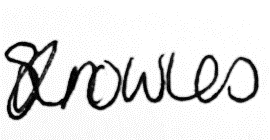 Sian KnowlesPrif Reolwr Arlwyo (Dros Dro)Interim Principal Catering Manager Jenny Ashton Pennaeth Gwasanaethau Cymunedol (Dros Dro) (Interim) Head of Community Services  Cyngor Sir Powys County CouncilY Gwalia / The GwaliaLlandrindod, PowysLD1 5LGOs yn galw gofynnwch am/If calling please ask for:Pob Ysgol Gynradd All Primary Schools Enw/Name:   Sian Knowles	 Ffôn/Tel:   01597 827291     	 Ebost/Email: sian.knowles@powys.gov.uk 	Eich cyf/Your Ref: School Meal PriceEin cyf/Our Ref: School Meal Price	  Dyddiad/Date:   16th March 2023  Annwyl Gwsmer,Rwy’n ysgrifennu i’ch hysbysu yn dilyn cyfarfod cyllideb y Cyngor ddydd Gwener 23 Chwefror, 2023, y bydd cynnydd bach i bris cinio ysgol o 1 Ebrill 2023.  Mae pryd o fwyd y dydd ar hyn o bryd yn costio £2.35 a bydd hyn yn cynyddu gan £0.10p i £2.45 am bryd o fwyd o 1 Ebrill 2023. Bellach, mae pob plentyn Dosbarth Derbyn m Mhowys yn derbyn pryd ysgol am ddim. O fis Ebrill ymlaen, bydd pob plentyn ym Mlynyddoedd 1 a 2 ym Mhowys hefyd yn derbyn pryd o fwyd am ddim. Aw fwy o wybodaeth am brydau ysgol gynradd am ddim i bawb ewch i https://cy.powys.gov.uk/article/12974/Prydau-Ysgol-Cynradd-Am-Ddim-i-BawbDear Customer,I am writing to advise you that following the Council’s budget meeting on the 23rd February 2023, school meal prices will see a modest increase from 1st April 2023.  Our current charge for a meal of the day is £2.35 which will increase by £0.10p to £2.45 per meal from the 1st April 2023. All children in Reception in Powys now receive a free school meal. As of April, all children in Years 1 and 2 in Powys will also receive a free meal. For more information on universal primary free school meals please visit https://en.powys.gov.uk/article/12966/Universal-Primary-Free-School-Meals  